LAMPIRAN-LAMPIRANLampiran 1. Kuisioner PenelitianKuesioner : “Keputusan Pembelian Ditinjau dari Bran image , Desain produk , Celebrity endorser (Studi kasus pengguna Erigo di Surakarta)Dalam rangka penyusunan skripsi saya , maka : Nama 		: Ririn Winarsih NIM 		: 2018020071Fakultas 		: Fakultas Ekonomi Universitam Islam Batik Surakarta Telp . 		: 085875644821 Memohon kesediaan Bapak/ Ibu , untuk meluangkan waktu guna mengisi kuesioner berikut IDENTITAS RESPONDEN Nama 	: ………………………………………………………………………Jenis Kelamin : Laki – laki Perempuan Usia  : 18-20 21-2526-30 Tingkat PendapatanRp 1.000.000 – Rp 1.500.000Rp 1.600.000 – Rp 2.000.000Rp 2.000. 000 – Rp 3.000.000> Rp 3.000.000 Sudah berapa kali anda melakukan pembelian ulang e produk Erigo 3 kali 4 kali > 4 kali Petunjuk Pengisian : Berikan jawaban anda dengan memberikan tanda ( √ ) pada salah satu kolom yang tersedia sesuai dengan kenyataan yang dirasakan Keterangan 	: STS (Sangat Tidak Setuju) , TS (Tidak Setuju) , N (netral) , S (Setuju) , SS (Sangat Setuju) Variabel (Y) Keputusan Pembelian Variabel (X1) Brand Image Variabel (X2) Desain Produk Variabel (X3) Celebrity Endorser Lampiran 2 . Tabulasi Data Uji Instrumen 20 responden Lampiran 3. Hasil uji Validitas dan Reabilitas 20 Responden Uji validitas dan reabilitas Keputusan pembelian (Y)Uji validitas dan reabilitas Brand image (X1)Desain Produk (X2)Celebrity endorser (X3)Lampiran 4. Tabulasi Data Uji Instrumen 100 responden Lampiran 5 . Hasil Uji Hipotesis dan asumsi klasik 100 Responden Uji Regresi linear Berganda Uji Normalitas 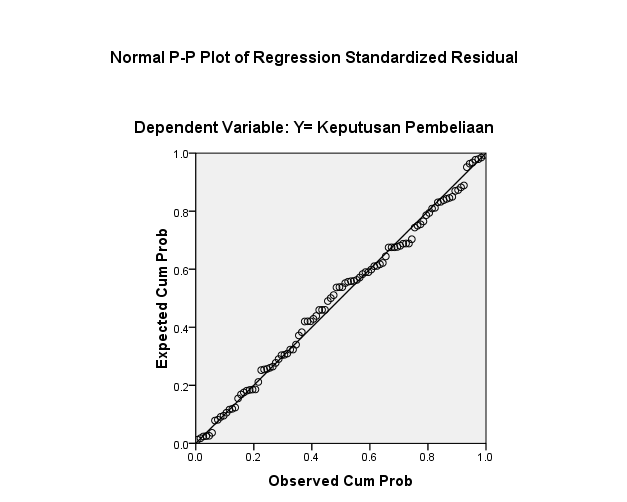 Uji Multikolinieritas Uji Heteroskedastisitas 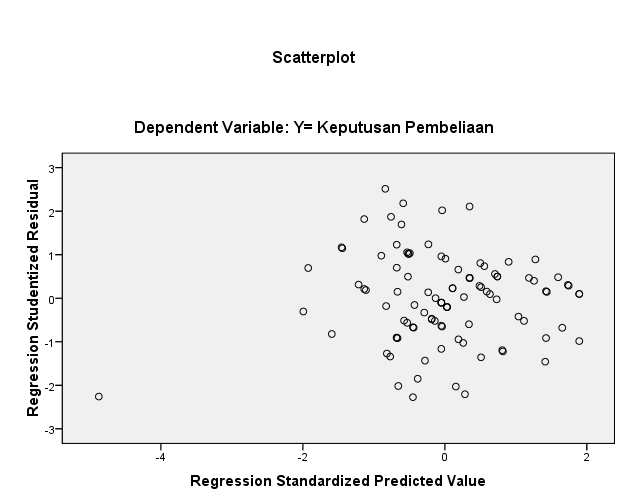 Uji  Determinasi Lampiran 6 :  t tabel Lampiran 7: f tabel (0,05)Lampiran 8 : tabel Durbin Watson (dw,a=0,05/5%)Lampiran 9 : tabel r (df 50-100)NoPertanyaanSTSTSNSSS123451Erigo menjamin kualitas produk yang baik 2Anda sudah terbiasa dalam membeli produk Erigo3Erigo layak direkomendasikan kepada konsumen 4Tidak ragu melakukan pembelian ulang ke Erigo 5Tertarik dengan produk Erigo dari media sosial NoPertanyaanSTSTSNSSS123451Produk Erigo mempunyai reputasi yang baik2Produk Erigo bisa digunakan dalam aktivitas sehari-hari3Merasa nyaman dan keren menggunakan produk Erigo 4Erigo merk yang mudah diingat 5Erigo terkenal di masyarakat NoPertanyaanSTSTSNSSS123451Erigo tiap bulan memiliki model terbaru 2Erigo memiliki jenis produk yang bervariasi 3Produk Erigo bisa mengikuti trend yang sedang berkembang 4Produk Erigo memiliki ciri khas desain sendiri 5Desain produk Erigo tidak mudah rusak NoPertanyaanSTSTSNSSS123451Arief Muhammad pintar dalam mempromosikan Erigo 2Raffi Ahmad memiliki reputasi yang baik untuk menarik minat konsumen Erigo 3Penampilan Rachel Vennya dalam iklan Erigo terlihat menarik 4Dalam menyampaikan pesan iklan Erigo Denny Sumargo dapat dipercaya 5Luna Maya terlihat cantik dan elegan menggunakan produk Erigo No ITEM KUESIONER ITEM KUESIONER ITEM KUESIONER ITEM KUESIONER ITEM KUESIONER ITEM KUESIONER ITEM KUESIONER ITEM KUESIONER ITEM KUESIONER ITEM KUESIONER ITEM KUESIONER ITEM KUESIONER No KEPUTUSAN PEMBELIAN (Y)KEPUTUSAN PEMBELIAN (Y)KEPUTUSAN PEMBELIAN (Y)KEPUTUSAN PEMBELIAN (Y)KEPUTUSAN PEMBELIAN (Y)KEPUTUSAN PEMBELIAN (Y)BRAND IMAGE (X1) BRAND IMAGE (X1) BRAND IMAGE (X1) BRAND IMAGE (X1) BRAND IMAGE (X1) BRAND IMAGE (X1) No Y.1Y.2Y.3Y.4Y.5JUMLAH (Y)X1.1X1.2X1.3X1.4X1.5JUMLAH (X1)14344520454442125545423555552535445523555352345454523544552354445522555452465545423544442174355522454452285555525545552495555424545542310555552544444201143433174555524125555525455542313444352043433171443444194343317154554523555552516434341845334191743444194445522185555525555552519333331533344172043444194444420No ITEM KUESIONER ITEM KUESIONER ITEM KUESIONER ITEM KUESIONER ITEM KUESIONER ITEM KUESIONER ITEM KUESIONER ITEM KUESIONER ITEM KUESIONER ITEM KUESIONER ITEM KUESIONER ITEM KUESIONER No DESAIN PRODUK (X2)DESAIN PRODUK (X2)DESAIN PRODUK (X2)DESAIN PRODUK (X2)DESAIN PRODUK (X2)DESAIN PRODUK (X2)CELEBRITY ENDORSER (X3)CELEBRITY ENDORSER (X3)CELEBRITY ENDORSER (X3)CELEBRITY ENDORSER (X3)CELEBRITY ENDORSER (X3)CELEBRITY ENDORSER (X3)No X2.1X2.2X2.3X2.4X2.5JUMLAH (X2)X3.1X3.2X3.3X3.4X3.5JUMLAH (X3)14444420443441925555525555552534444521453552244445421454452254554422344431865544523444442075554423555552585555525555552594445421554552410444442055555251144434193444318125553523555552513445542253444201433433163433316155555525454452216445432034334171744334183434418185455524555552519333331543333162044444204534420CorrelationsCorrelationsCorrelationsCorrelationsCorrelationsCorrelationsCorrelationsCorrelationsY_1Y_2Y_3Y_4Y_5YY_1Pearson Correlation1.767**.629**.725**.436.866**Y_1Sig. (2-tailed).000.003.000.055.000Y_1N202020202020Y_2Pearson Correlation.767**1.586**.644**.418.856**Y_2Sig. (2-tailed).000.007.002.067.000Y_2N202020202020Y_3Pearson Correlation.629**.586**1.548*.633**.806**Y_3Sig. (2-tailed).003.007.012.003.000Y_3N202020202020Y_4Pearson Correlation.725**.644**.548*1.507*.847**Y_4Sig. (2-tailed).000.002.012.022.000Y_4N202020202020Y_5Pearson Correlation.436.418.633**.507*1.716**Y_5Sig. (2-tailed).055.067.003.022.000Y_5N202020202020YPearson Correlation.866**.856**.806**.847**.716**1YSig. (2-tailed).000.000.000.000.000YN202020202020**. Correlation is significant at the 0.01 level (2-tailed).**. Correlation is significant at the 0.01 level (2-tailed).**. Correlation is significant at the 0.01 level (2-tailed).**. Correlation is significant at the 0.01 level (2-tailed).**. Correlation is significant at the 0.01 level (2-tailed).*. Correlation is significant at the 0.05 level (2-tailed).*. Correlation is significant at the 0.05 level (2-tailed).*. Correlation is significant at the 0.05 level (2-tailed).*. Correlation is significant at the 0.05 level (2-tailed).*. Correlation is significant at the 0.05 level (2-tailed).Reliability StatisticsReliability StatisticsCronbach's AlphaN of Items.8675Item StatisticsItem StatisticsItem StatisticsItem StatisticsMeanStd. DeviationNY_14.40.59820Y_24.00.91820Y_34.35.58720Y_44.30.80120Y_54.45.68620Item-Total StatisticsItem-Total StatisticsItem-Total StatisticsItem-Total StatisticsItem-Total StatisticsScale Mean if Item DeletedScale Variance if Item DeletedCorrected Item-Total CorrelationCronbach's Alpha if Item DeletedY_117.105.989.798.821Y_217.504.895.726.839Y_317.156.239.716.839Y_417.205.326.734.829Y_517.056.261.569.868Scale StatisticsScale StatisticsScale StatisticsScale StatisticsMeanVarianceStd. DeviationN of Items21.508.6842.9475CorrelationsCorrelationsCorrelationsCorrelationsCorrelationsCorrelationsCorrelationsCorrelationsCorrelationsCorrelationsCorrelationsCorrelationsX1_1X1_2X1_3X1_4X1_4X1_5X1_5X1X1_1Pearson Correlation1.378.682**.336.336.491*.491*.724**X1_1Sig. (2-tailed).101.001.148.148.028.028.000X1_1N2020202020202020X1_2Pearson Correlation.3781.479*.292.292.643**.643**.733**X1_2Sig. (2-tailed).101.033.212.212.002.002.000X1_2N2020202020202020X1_3Pearson Correlation.682**.479*1.524*.524*.484*.484*.815**X1_3Sig. (2-tailed).001.033.018.018.031.031.000X1_3N2020202020202020X1_4Pearson Correlation.336.292.524*11.590**.590**.732**X1_4Sig. (2-tailed).148.212.018.006.006.000X1_4N2020202020202020X1_5Pearson Correlation.491*.643**.484*.590**.590**11.839**X1_5Sig. (2-tailed).028.002.031.006.006.000X1_5N2020202020202020X1Pearson Correlation.724**.733**.815**.732**.732**.839**.839**1X1Sig. (2-tailed).000.000.000.000.000.000.000X1N2020202020202020**. Correlation is significant at the 0.01 level (2-tailed).**. Correlation is significant at the 0.01 level (2-tailed).**. Correlation is significant at the 0.01 level (2-tailed).**. Correlation is significant at the 0.01 level (2-tailed).**. Correlation is significant at the 0.01 level (2-tailed).**. Correlation is significant at the 0.01 level (2-tailed).*. Correlation is significant at the 0.05 level (2-tailed).*. Correlation is significant at the 0.05 level (2-tailed).*. Correlation is significant at the 0.05 level (2-tailed).*. Correlation is significant at the 0.05 level (2-tailed).*. Correlation is significant at the 0.05 level (2-tailed).*. Correlation is significant at the 0.05 level (2-tailed).Case Processing SummaryCase Processing SummaryCase Processing SummaryCase Processing SummaryN%CasesValid20100.0CasesExcludeda0.0CasesTotal20100.0a. Listwise deletion based on all variables in the procedure.a. Listwise deletion based on all variables in the procedure.a. Listwise deletion based on all variables in the procedure.a. Listwise deletion based on all variables in the procedure.Reliability StatisticsReliability StatisticsCronbach's AlphaN of Items.8225Item StatisticsItem StatisticsItem StatisticsItem StatisticsMeanStd. DeviationNX1_14.40.59820X1_24.35.74520X1_34.35.67120X1_44.25.78620X1_54.40.68120Item-Total StatisticsItem-Total StatisticsItem-Total StatisticsItem-Total StatisticsItem-Total StatisticsScale Mean if Item DeletedScale Variance if Item DeletedCorrected Item-Total CorrelationCronbach's Alpha if Item DeletedX1_117.355.187.587.797X1_217.404.779.556.806X1_317.404.674.697.764X1_417.504.684.541.813X1_517.354.555.732.753Scale StatisticsScale StatisticsScale StatisticsScale StatisticsMeanVarianceStd. DeviationN of Items21.757.1452.6735CorrelationsCorrelationsCorrelationsCorrelationsCorrelationsCorrelationsCorrelationsCorrelationsX2_1X2_2X2_3X2_4X2_5X2X2_1Pearson Correlation1.871**.645**.471*.829**.921**X2_1Sig. (2-tailed).000.002.036.000.000X2_1N202020202020X2_2Pearson Correlation.871**1.645**.366.711**.862**X2_2Sig. (2-tailed).000.002.113.000.000X2_2N202020202020X2_3Pearson Correlation.645**.645**1.528*.406.784**X2_3Sig. (2-tailed).002.002.017.076.000X2_3N202020202020X2_4Pearson Correlation.471*.366.528*1.441.709**X2_4Sig. (2-tailed).036.113.017.051.000X2_4N202020202020X2_5Pearson Correlation.829**.711**.406.4411.822**X2_5Sig. (2-tailed).000.000.076.051.000X2_5N202020202020X2Pearson Correlation.921**.862**.784**.709**.822**1X2Sig. (2-tailed).000.000.000.000.000X2N202020202020**. Correlation is significant at the 0.01 level (2-tailed).**. Correlation is significant at the 0.01 level (2-tailed).**. Correlation is significant at the 0.01 level (2-tailed).**. Correlation is significant at the 0.01 level (2-tailed).**. Correlation is significant at the 0.01 level (2-tailed).*. Correlation is significant at the 0.05 level (2-tailed).*. Correlation is significant at the 0.05 level (2-tailed).*. Correlation is significant at the 0.05 level (2-tailed).*. Correlation is significant at the 0.05 level (2-tailed).*. Correlation is significant at the 0.05 level (2-tailed).Case Processing SummaryCase Processing SummaryCase Processing SummaryCase Processing SummaryN%CasesValid20100.0CasesExcludeda0.0CasesTotal20100.0a. Listwise deletion based on all variables in the procedure.a. Listwise deletion based on all variables in the procedure.a. Listwise deletion based on all variables in the procedure.a. Listwise deletion based on all variables in the procedure.Reliability StatisticsReliability StatisticsCronbach's AlphaN of Items.8715Item StatisticsItem StatisticsItem StatisticsItem StatisticsMeanStd. DeviationNX2_14.25.63920X2_24.25.63920X2_34.35.67120X2_44.10.78820X2_54.20.69620Item-Total StatisticsItem-Total StatisticsItem-Total StatisticsItem-Total StatisticsItem-Total StatisticsScale Mean if Item DeletedScale Variance if Item DeletedCorrected Item-Total CorrelationCronbach's Alpha if Item DeletedX2_116.904.937.872.803X2_216.905.147.781.825X2_316.805.326.660.852X2_417.055.313.519.894X2_516.955.103.710.840Scale StatisticsScale StatisticsScale StatisticsScale StatisticsMeanVarianceStd. DeviationN of Items21.157.8182.7965CorrelationsCorrelationsCorrelationsCorrelationsCorrelationsCorrelationsCorrelationsCorrelationsX3_1X3_2X3_3X3_4X3_5X3X3_1Pearson Correlation1.439.718**.746**.735**.856**X3_1Sig. (2-tailed).053.000.000.000.000X3_1N202020202020X3_2Pearson Correlation.4391.506*.723**.794**.791**X3_2Sig. (2-tailed).053.023.000.000.000X3_2N202020202020X3_3Pearson Correlation.718**.506*1.734**.581**.831**X3_3Sig. (2-tailed).000.023.000.007.000X3_3N202020202020X3_4Pearson Correlation.746**.723**.734**1.779**.922**X3_4Sig. (2-tailed).000.000.000.000.000X3_4N202020202020X3_5Pearson Correlation.735**.794**.581**.779**1.902**X3_5Sig. (2-tailed).000.000.007.000.000X3_5N202020202020X3Pearson Correlation.856**.791**.831**.922**.902**1X3Sig. (2-tailed).000.000.000.000.000X3N202020202020**. Correlation is significant at the 0.01 level (2-tailed).**. Correlation is significant at the 0.01 level (2-tailed).**. Correlation is significant at the 0.01 level (2-tailed).**. Correlation is significant at the 0.01 level (2-tailed).**. Correlation is significant at the 0.01 level (2-tailed).*. Correlation is significant at the 0.05 level (2-tailed).*. Correlation is significant at the 0.05 level (2-tailed).*. Correlation is significant at the 0.05 level (2-tailed).*. Correlation is significant at the 0.05 level (2-tailed).*. Correlation is significant at the 0.05 level (2-tailed).Case Processing SummaryCase Processing SummaryCase Processing SummaryCase Processing SummaryN%CasesValid20100.0CasesExcludeda0.0CasesTotal20100.0Listwise deletion based on all variables in the procedure.Listwise deletion based on all variables in the procedure.Listwise deletion based on all variables in the procedure.Listwise deletion based on all variables in the procedure.Reliability StatisticsReliability StatisticsCronbach's AlphaN of Items.9115Item StatisticsItem StatisticsItem StatisticsItem StatisticsMeanStd. DeviationNX3_14.15.81320X3_24.45.68620X3_33.95.82620X3_44.25.71620X3_54.30.80120Item-Total StatisticsItem-Total StatisticsItem-Total StatisticsItem-Total StatisticsItem-Total StatisticsScale Mean if Item DeletedScale Variance if Item DeletedCorrected Item-Total CorrelationCronbach's Alpha if Item DeletedX3_116.956.997.763.894X3_216.657.818.690.907X3_317.157.082.722.903X3_416.857.082.877.871X3_516.806.800.836.877Scale StatisticsScale StatisticsScale StatisticsScale StatisticsMeanVarianceStd. DeviationN of Items21.1010.9373.3075No ITEM KUESIONER ITEM KUESIONER ITEM KUESIONER ITEM KUESIONER ITEM KUESIONER ITEM KUESIONER ITEM KUESIONER ITEM KUESIONER ITEM KUESIONER ITEM KUESIONER ITEM KUESIONER ITEM KUESIONER No KEPUTUSAN PEMBELIAN (Y)KEPUTUSAN PEMBELIAN (Y)KEPUTUSAN PEMBELIAN (Y)KEPUTUSAN PEMBELIAN (Y)KEPUTUSAN PEMBELIAN (Y)KEPUTUSAN PEMBELIAN (Y)BRAND IMAGE (X1) BRAND IMAGE (X1) BRAND IMAGE (X1) BRAND IMAGE (X1) BRAND IMAGE (X1) BRAND IMAGE (X1) No Y.1Y.2Y.3Y.4Y.5JUMLAH (Y)X1.1X1.2X1.3X1.4X1.5JUMLAH (X1)143445204544421255454235555525354455235553523454545235445523544455225554524655454235444421743555224544522855555255455524955554245455423105555525444442011434331745555241255555254555423134443520434331714434441943433171545545235555525164343418453341917434441944455221855555255555525193333315333441720434441944444202144444204444420223333315443441923444442054454222454445225555424254455422454442126324331544443192744334185443319285234519445421929434341834434183054555245554423314343317443431832544442144444203344344194344419344445522555442335544442145555243642433163434317373333416344431838444442044444203953554225455524404454522444442041444552254455234243435194545422435555525555552544444442044444204543434184444420465555424554552447555552555555254843333163333517494454522444452150415451943433175144544214444420524334317333321453434441944455225453545225453320554334317443331756111115111227575455524554432158434542044455225945454224443520605555525555552561454542245435216244444204444319633333315333331564455552455454236544444204455523664443419444532067445452244444206835544214334418694433317443341870545552455555257145533203435520724455321433431773344431833434177443555224344318753455421455332076445542244553217734454204344318785554423433431779543341943445208044443194434419814434520445442182534442044344198344554224433519845344521433431785443441944344198643554214344419874455422343341788534442044443198934443184433317905554423444552291333441744433189233444183444318934434419445552394434331733445199555544234434419963445521444552297445442143444199843434183344317994555423545542310034335183554421NOITEM KUESIONERITEM KUESIONERITEM KUESIONERITEM KUESIONERITEM KUESIONERITEM KUESIONERITEM KUESIONERITEM KUESIONERITEM KUESIONERITEM KUESIONERITEM KUESIONERITEM KUESIONERNODESAIN PRODUK (X2)DESAIN PRODUK (X2)DESAIN PRODUK (X2)DESAIN PRODUK (X2)DESAIN PRODUK (X2)DESAIN PRODUK (X2)CELEBRITY ENDORSER(X3)CELEBRITY ENDORSER(X3)CELEBRITY ENDORSER(X3)CELEBRITY ENDORSER(X3)CELEBRITY ENDORSER(X3)CELEBRITY ENDORSER(X3)NOX2.1X2.2X2.3X2.4X2.5JUMLAH (X2)X3.1X3.2X3.3X3.4X3.5JUMLAH (X3)144444204434419255555255555525344445214535522444454214544522545544223444318655445234444420755544235555525855555255555525944454215545524104444420555552511444341934443181255535235555525134455422534442014334331634333161555555254544522164454320343341717443341834344181854555245555525193333315433331620444442045344202144444204444420224444420343341723445442134444192445554234444420255445523454442126344331744444202733333155343318283255318245341829444341945345213055545245555525313454319444331832444442045555243344444205434319344453420553442135555552545345213645344203343417373433417354442038444442044444203954555244555423404444420555552541445432044554224234445204555423435555525555552544444442045444214535543204444420463555523555552547555552555555254834455214534420494444420555442350244341725232145144444204544522523333416254141653444442044344195434555223513517554443419444442056212218113128573453419443452058345542155555255944444205555525605554423555552561454542254354216244443194423316633333315333331564555452455444226544455224444521665544321445542267543442033554206834534194343418693344519545542370555552553243177144453204544421723544420335542073544432045434207444443193434317754434520545442276445342043455217744434195345320784444319353431879434441955444228055443213443519814335520444331882454432044454218355444223333416843434317343441885344341843455218635434194344318874434520443441988344331734343178943334174443318905545524543331891554452344544219244433184443318934433418433331694343441834443189534344183344519963344317333341697443341833455209843343173434317995544321443441910043433173434317Variables Entered/RemovedbVariables Entered/RemovedbVariables Entered/RemovedbVariables Entered/RemovedbModelVariables EnteredVariables RemovedMethod1X3 = Celebriry Endorser , X1 = Brand Image, X2 = Desain Produk a.Entera. All requested variables entered.a. All requested variables entered.a. All requested variables entered.b. Dependent Variable: Y= Keputusan Pembeliaan b. Dependent Variable: Y= Keputusan Pembeliaan b. Dependent Variable: Y= Keputusan Pembeliaan b. Dependent Variable: Y= Keputusan Pembeliaan Model SummarybModel SummarybModel SummarybModel SummarybModel SummarybModelRR SquareAdjusted R SquareStd. Error of the Estimate1.788a.620.6091.892a. Predictors: (Constant), X3 = Celebriry Endorser , X1 = Brand Image, X2 = Desain Produk a. Predictors: (Constant), X3 = Celebriry Endorser , X1 = Brand Image, X2 = Desain Produk a. Predictors: (Constant), X3 = Celebriry Endorser , X1 = Brand Image, X2 = Desain Produk a. Predictors: (Constant), X3 = Celebriry Endorser , X1 = Brand Image, X2 = Desain Produk a. Predictors: (Constant), X3 = Celebriry Endorser , X1 = Brand Image, X2 = Desain Produk b. Dependent Variable: Y= Keputusan Pembeliaan b. Dependent Variable: Y= Keputusan Pembeliaan b. Dependent Variable: Y= Keputusan Pembeliaan b. Dependent Variable: Y= Keputusan Pembeliaan b. Dependent Variable: Y= Keputusan Pembeliaan ANOVAbANOVAbANOVAbANOVAbANOVAbANOVAbANOVAbModelModelSum of SquaresdfMean SquareFSig.1Regression561.6783187.22652.293.000a1Residual343.712963.5801Total905.39099a. Predictors: (Constant), X3 = Celebriry Endorser , X1 = Brand Image, X2 = Desain Produk a. Predictors: (Constant), X3 = Celebriry Endorser , X1 = Brand Image, X2 = Desain Produk a. Predictors: (Constant), X3 = Celebriry Endorser , X1 = Brand Image, X2 = Desain Produk a. Predictors: (Constant), X3 = Celebriry Endorser , X1 = Brand Image, X2 = Desain Produk a. Predictors: (Constant), X3 = Celebriry Endorser , X1 = Brand Image, X2 = Desain Produk a. Predictors: (Constant), X3 = Celebriry Endorser , X1 = Brand Image, X2 = Desain Produk a. Predictors: (Constant), X3 = Celebriry Endorser , X1 = Brand Image, X2 = Desain Produk b. Dependent Variable: Y= Keputusan Pembeliaan b. Dependent Variable: Y= Keputusan Pembeliaan b. Dependent Variable: Y= Keputusan Pembeliaan b. Dependent Variable: Y= Keputusan Pembeliaan b. Dependent Variable: Y= Keputusan Pembeliaan CoefficientsaCoefficientsaCoefficientsaCoefficientsaCoefficientsaCoefficientsaCoefficientsaModelModelUnstandardized CoefficientsUnstandardized CoefficientsStandardized CoefficientstSig.ModelModelBStd. ErrorBetatSig.1(Constant)1.6791.5061.115.2681X1 = Brand Image.382.105.3663.637.0001X2 = Desain Produk .354.118.3193.009.0031X3 = Celebriry Endorser .190.085.1932.230.028a. Dependent Variable: Y= Keputusan Pembeliaan a. Dependent Variable: Y= Keputusan Pembeliaan a. Dependent Variable: Y= Keputusan Pembeliaan a. Dependent Variable: Y= Keputusan Pembeliaan Residuals StatisticsaResiduals StatisticsaResiduals StatisticsaResiduals StatisticsaResiduals StatisticsaResiduals StatisticsaMinimumMaximumMeanStd. DeviationNPredicted Value8.7024.8220.312.382100Std. Predicted Value-4.8741.893.0001.000100Standard Error of Predicted Value.190.947.359.119100Adjusted Predicted Value9.9424.9120.322.331100Residual-4.2394.689.0001.863100Std. Residual-2.2402.478.000.985100Stud. Residual-2.2722.514-.0031.011100Deleted Residual-4.9374.825-.0141.967100Stud. Deleted Residual-2.3242.587-.0041.022100Mahal. Distance.00723.7862.9703.089100Cook's Distance.000.426.015.046100Centered Leverage Value.000.240.030.031100a. Dependent Variable: Y= Keputusan Pembeliaan a. Dependent Variable: Y= Keputusan Pembeliaan a. Dependent Variable: Y= Keputusan Pembeliaan a. Dependent Variable: Y= Keputusan Pembeliaan One-Sample Kolmogorov-Smirnov TestOne-Sample Kolmogorov-Smirnov TestOne-Sample Kolmogorov-Smirnov TestOne-Sample Kolmogorov-Smirnov TestUnstandardized ResidualNNN100Normal ParametersaNormal ParametersaMean.0000000Normal ParametersaNormal ParametersaStd. Deviation1.86328766Most Extreme DifferencesMost Extreme DifferencesAbsolute.058Most Extreme DifferencesMost Extreme DifferencesPositive.049Most Extreme DifferencesMost Extreme DifferencesNegative-.058Kolmogorov-Smirnov ZKolmogorov-Smirnov ZKolmogorov-Smirnov Z.577Asymp. Sig. (2-tailed)Asymp. Sig. (2-tailed)Asymp. Sig. (2-tailed).893Test distribution is Normal.Test distribution is Normal.Test distribution is Normal.CoefficientsaCoefficientsaCoefficientsaCoefficientsaCoefficientsaCoefficientsaCoefficientsaCoefficientsaCoefficientsaModelModelUnstandardized CoefficientsUnstandardized CoefficientsStandardized CoefficientstSig.Collinearity StatisticsCollinearity StatisticsModelModelBStd. ErrorBetatSig.ToleranceVIF1(Constant)1.6791.5061.115.2681X1 = Brand Image.382.105.3663.637.000.3912.5581X2 = Desain Produk .354.118.3193.009.003.3522.8431X3 = Celebriry Endorser .190.085.1932.230.028.5311.884a. Dependent Variable: Y= Keputusan Pembeliaan a. Dependent Variable: Y= Keputusan Pembeliaan a. Dependent Variable: Y= Keputusan Pembeliaan a. Dependent Variable: Y= Keputusan Pembeliaan Model SummarybModel SummarybModel SummarybModel SummarybModel SummarybModelRR SquareAdjusted R SquareStd. Error of the Estimate1.788a.620.6091.892Pr0.250.100.050.0250.010.0050.001Df0.500.200.100.0500.020.0100.002810.677531.292091.663881.989692.373272.637903.19392820.677491.291961.663651.989322.372692.637123.19262830.677461.291831.663421.988962.372122.636373.19135840.677421.291711.663201.988612.371562.635633.19011850.677391.291591.662981.988272.371022.634913.18890860.677351.291471.662771.987932.370492.634213.18772870.677321.291361.662561.987612.369982.633533.18657880.677291.291251.662351.987292.369472.632863.18544890.677261.291141.662161.986982.368982.632203.18434900.677231.291031.661961.986672.368502.631573.18327910.677201.290921.661771.986382.368032.630943.18222920.677171.290821.661591.986092.367572.630333.18119930.677141.290721.661401.985802.367122.629733.18019940.677111.290621.661231.985522.366672.629153.17921950.677081.290531.661051.985252.366242.628583.17825960.677051.290431.660881.984982.365822.628023.17731970.677031.290341.660711.984722.365412.627473.17639980.677001.290251.660551.984472.365002.626933.17549990.676981.290161.660391.984222.364612.626413.174601000.676951.290071.660231.983972.364222.625893.173741010.676931.289991.660081.983732.363842.625393.172891020.676901.289911.659931.983502.363462.624893.172061030.676881.289821.659781.983262.363102.624413.171251040.676861.289741.659641.983042.362742.623933.170451050.676831.289671.659501.982822.362392.623473.169671060.676811.289591.659361.982602.362042.623013.168901070.676791.289511.659221.982382.361702.622563.168151080.676771.289441.659091.982172.361372.622123.167411090.676751.289371.658951.981972.361052.621693.166691100.676731.289301.658821.981772.360732.621263.165981110.676711.289221.658701.981572.360412.620853.165281120.676691.289161.658571.981372.360102.620443.164601130.676671.289091.658451.981182.359802.620043.163921140.676651.289021.658331.980992.359502.619643.163261150.676631.288961.658211.980812.359212.619263.162621160.676611.288891.658101.980632.358922.618883.161981170.676591.288831.657981.980452.358642.618503.161351180.676571.288771.657871.980272.358372.618143.160741190.676561.288711.657761.980102.358092.617783.160131200.676541.288651.657651.979932.357822.617423.15954TitikPersentaseDistribusiFuntukProbabilita=0,05TitikPersentaseDistribusiFuntukProbabilita=0,05TitikPersentaseDistribusiFuntukProbabilita=0,05TitikPersentaseDistribusiFuntukProbabilita=0,05TitikPersentaseDistribusiFuntukProbabilita=0,05TitikPersentaseDistribusiFuntukProbabilita=0,05TitikPersentaseDistribusiFuntukProbabilita=0,05TitikPersentaseDistribusiFuntukProbabilita=0,05TitikPersentaseDistribusiFuntukProbabilita=0,05TitikPersentaseDistribusiFuntukProbabilita=0,05TitikPersentaseDistribusiFuntukProbabilita=0,05TitikPersentaseDistribusiFuntukProbabilita=0,05TitikPersentaseDistribusiFuntukProbabilita=0,05TitikPersentaseDistribusiFuntukProbabilita=0,05TitikPersentaseDistribusiFuntukProbabilita=0,05TitikPersentaseDistribusiFuntukProbabilita=0,05dfuntukpenyebut(N2)df untukpembilang(N1)df untukpembilang(N1)df untukpembilang(N1)df untukpembilang(N1)df untukpembilang(N1)df untukpembilang(N1)df untukpembilang(N1)df untukpembilang(N1)df untukpembilang(N1)df untukpembilang(N1)df untukpembilang(N1)df untukpembilang(N1)df untukpembilang(N1)df untukpembilang(N1)df untukpembilang(N1)dfuntukpenyebut(N2)123456789101112131415913.953.102.702.472.312.202.112.041.981.941.901.861.831.801.78923.943.102.702.472.312.202.112.041.981.941.891.861.831.801.78933.943.092.702.472.312.202.112.041.981.931.891.861.831.801.78943.943.092.702.472.312.202.112.041.981.931.891.861.831.801.77953.943.092.702.472.312.202.112.041.981.931.891.861.821.801.77963.943.092.702.472.312.192.112.041.981.931.891.851.821.801.77973.943.092.702.472.312.192.112.041.981.931.891.851.821.801.77983.943.092.702.462.312.192.102.031.981.931.891.851.821.791.77993.943.092.702.462.312.192.102.031.981.931.891.851.821.791.771003.943.092.702.462.312.192.102.031.971.931.891.851.821.791.771013.943.092.692.462.302.192.102.031.971.931.881.851.821.791.771023.933.092.692.462.302.192.102.031.971.921.881.851.821.791.771033.933.082.692.462.302.192.102.031.971.921.881.851.821.791.761043.933.082.692.462.302.192.102.031.971.921.881.851.821.791.761053.933.082.692.462.302.192.102.031.971.921.881.851.811.791.761063.933.082.692.462.302.192.102.031.971.921.881.841.811.791.761073.933.082.692.462.302.182.102.031.971.921.881.841.811.791.761083.933.082.692.462.302.182.102.031.971.921.881.841.811.781.761093.933.082.692.452.302.182.092.021.971.921.881.841.811.781.761103.933.082.692.452.302.182.092.021.971.921.881.841.811.781.761113.933.082.692.452.302.182.092.021.971.921.881.841.811.781.761123.933.082.692.452.302.182.092.021.961.921.881.841.811.781.761133.933.082.682.452.292.182.092.021.961.921.871.841.811.781.761143.923.082.682.452.292.182.092.021.961.911.871.841.811.781.751153.923.082.682.452.292.182.092.021.961.911.871.841.811.781.751163.923.072.682.452.292.182.092.021.961.911.871.841.811.781.751173.923.072.682.452.292.182.092.021.961.911.871.841.801.781.751183.923.072.682.452.292.182.092.021.961.911.871.841.801.781.751193.923.072.682.452.292.182.092.021.961.911.871.831.801.781.751203.923.072.682.452.292.182.092.021.961.911.871.831.801.781.751213.923.072.682.452.292.172.092.021.961.911.871.831.801.771.751223.923.072.682.452.292.172.092.021.961.911.871.831.801.771.751233.923.072.682.452.292.172.082.011.961.911.871.831.801.771.751243.923.072.682.442.292.172.082.011.961.911.871.831.801.771.751253.923.072.682.442.292.172.082.011.961.911.871.831.801.771.751263.923.072.682.442.292.172.082.011.951.911.871.831.801.771.751273.923.072.682.442.292.172.082.011.951.911.861.831.801.771.751283.923.072.682.442.292.172.082.011.951.911.861.831.801.771.751293.913.072.672.442.282.172.082.011.951.901.861.831.801.771.741303.913.072.672.442.282.172.082.011.951.901.861.831.801.771.741313.913.072.672.442.282.172.082.011.951.901.861.831.801.771.741323.913.062.672.442.282.172.082.011.951.901.861.831.791.771.741333.913.062.672.442.282.172.082.011.951.901.861.831.791.771.741343.913.062.672.442.282.172.082.011.951.901.861.831.791.771.741353.913.062.672.442.282.172.082.011.951.901.861.821.791.771.74Nk=1k=1k=2k=2k=3k=3k=4k=4k=5k=5NdLdUdLdUdLdUdLdUdLdU711.58651.64351.55771.67331.52841.70411.49871.73581.46851.7685721.58951.64571.56111.67511.53231.70541.50291.73661.47321.7688731.59241.64791.56451.67681.53601.70671.50711.73751.47781.7691741.59531.65001.56771.67851.53971.70791.51121.73831.48221.7694751.59811.65211.57091.68021.54321.70921.51511.73901.48661.7698761.60091.65411.57401.68191.54671.71041.51901.73991.49091.7701771.60361.65611.57711.68351.55021.71171.52281.74071.49501.7704781.60631.65811.58011.68511.55351.71291.52651.74151.49911.7708791.60891.66011.58301.68671.55681.71411.53021.74231.50311.7712801.61141.66201.58591.68821.56001.71531.53371.74301.50701.7716811.61391.66391.58881.68981.56321.71641.53721.74381.51091.7720821.61641.66571.59151.69131.56631.71761.54061.74461.51461.7724831.61881.66751.59421.69281.56931.71871.54401.74541.51831.7728841.62121.66931.59691.69421.57231.71991.54721.74621.52191.7732851.62351.67111.59951.69571.57521.72101.55051.74701.52541.7736861.62581.67281.60211.69711.57801.72211.55361.74781.52891.7740871.62801.67451.60461.69851.58081.72321.55671.74851.53221.7745881.63021.67621.60711.69991.58361.72431.55971.74931.53561.7749891.63241.67781.60951.70131.58631.72541.56271.75011.53881.7754901.63451.67941.61191.70261.58891.72641.56561.75081.54201.7758911.63661.68101.61431.70401.59151.72751.56851.75161.54521.7763921.63871.68261.61661.70531.59411.72851.57131.75231.54821.7767931.64071.68411.61881.70661.59661.72951.57411.75311.55131.7772941.64271.68571.62111.70781.59911.73061.57681.75381.55421.7776951.64471.68721.62331.70911.60151.73161.57951.75461.55721.7781961.64661.68871.62541.71031.60391.73261.58211.75531.56001.7785971.64851.69011.62751.71161.60631.73351.58471.75601.56281.7790981.65041.69161.62961.71281.60861.73451.58721.75671.56561.7795991.65221.69301.63171.71401.61081.73551.58971.75751.56831.77991001.65401.69441.63371.71521.61311.73641.59221.75821.57101.78041011.65581.69581.63571.71631.61531.73741.59461.75891.57361.78091021.65761.69711.63761.71751.61741.73831.59691.75961.57621.78131031.65931.69851.63961.71861.61961.73921.59931.76031.57881.78181041.66101.69981.64151.71981.62171.74021.60161.76101.58131.78231051.66271.70111.64331.72091.62371.74111.60381.76171.58371.78271061.66441.70241.64521.72201.62581.74201.60611.76241.58611.78321071.66601.70371.64701.72311.62771.74281.60831.76311.58851.78371081.66761.70501.64881.72411.62971.74371.61041.76371.59091.78411091.66921.70621.65051.72521.63171.74461.61251.76441.59321.78461101.67081.70741.65231.72621.63361.74551.61461.76511.59551.78511111.67231.70861.65401.72731.63551.74631.61671.76571.59771.78551121.67381.70981.65571.72831.63731.74721.61871.76641.59991.78601131.67531.71101.65741.72931.63911.74801.62071.76701.60211.78641141.67681.71221.65901.73031.64101.74881.62271.76771.60421.78691151.67831.71331.66061.73131.64271.74961.62461.76831.60631.78741161.67971.71451.66221.73231.64451.75041.62651.76901.60841.78781171.68121.71561.66381.73321.64621.75121.62841.76961.61051.78831181.68261.71671.66531.73421.64791.75201.63031.77021.61251.78871191.68391.71781.66691.73521.64961.75281.63211.77091.61451.78921201.68531.71891.66841.73611.65131.75361.63391.77151.61641.78961211.68671.72001.66991.73701.65291.75441.63571.77211.61841.79011221.68801.72101.67141.73791.65451.75521.63751.77271.62031.79051231.68931.72211.67281.73881.65611.75591.63921.77331.62221.79101241.69061.72311.67431.73971.65771.75671.64091.77391.62401.79141251.69191.72411.67571.74061.65921.75741.64261.77451.62581.79191261.69321.72521.67711.74151.66081.75821.64431.77511.62761.79231271.69441.72611.67851.74241.66231.75891.64601.77571.62941.79281281.69571.72711.67981.74321.66381.75961.64761.77631.63121.79321291.69691.72811.68121.74411.66531.76031.64921.77691.63291.79371301.69811.72911.68251.74491.66671.76101.65081.77741.63461.79411311.69931.73011.68381.74581.66821.76171.65231.77801.63631.79451321.70051.73101.68511.74661.66961.76241.65391.77861.63801.79501331.70171.73191.68641.74741.67101.76311.65541.77911.63971.79541341.70281.73291.68771.74821.67241.76381.65691.77971.64131.79581351.70401.73381.68891.74901.67381.76451.65841.78021.64291.79621361.70511.73471.69021.74981.67511.76521.65991.78081.64451.7967df =(N-2)TingkatsignifikansiuntukujisatuarahTingkatsignifikansiuntukujisatuarahTingkatsignifikansiuntukujisatuarahTingkatsignifikansiuntukujisatuarahTingkatsignifikansiuntukujisatuarahdf =(N-2)0.050.0250.010.0050.0005df =(N-2)TingkatsignifikansiuntukujiduaarahTingkatsignifikansiuntukujiduaarahTingkatsignifikansiuntukujiduaarahTingkatsignifikansiuntukujiduaarahTingkatsignifikansiuntukujiduaarahdf =(N-2)0.10.050.020.010.00110.98770.99690.99950.99991.000020.90000.95000.98000.99000.999030.80540.87830.93430.95870.991140.72930.81140.88220.91720.974150.66940.75450.83290.87450.950960.62150.70670.78870.83430.924970.58220.66640.74980.79770.898380.54940.63190.71550.76460.872190.52140.60210.68510.73480.8470100.49730.57600.65810.70790.8233110.47620.55290.63390.68350.8010120.45750.53240.61200.66140.7800130.44090.51400.59230.64110.7604140.42590.49730.57420.62260.7419150.41240.48210.55770.60550.7247160.40000.46830.54250.58970.7084170.38870.45550.52850.57510.6932180.37830.44380.51550.56140.6788190.36870.43290.50340.54870.6652200.35980.42270.49210.53680.6524210.35150.41320.48150.52560.6402220.34380.40440.47160.51510.6287230.33650.39610.46220.50520.6178240.32970.38820.45340.49580.6074250.32330.38090.44510.48690.5974260.31720.37390.43720.47850.5880270.31150.36730.42970.47050.5790280.30610.36100.42260.46290.5703290.30090.35500.41580.45560.5620300.29600.34940.40930.44870.5541310.29130.34400.40320.44210.5465320.28690.33880.39720.43570.5392330.28260.33380.39160.42960.5322340.27850.32910.38620.42380.5254350.27460.32460.38100.41820.5189360.27090.32020.37600.41280.5126370.26730.31600.37120.40760.5066380.26380.31200.36650.40260.5007390.26050.30810.36210.39780.4950400.25730.30440.35780.39320.4896410.25420.30080.35360.38870.4843420.25120.29730.34960.38430.4791430.24830.29400.34570.38010.4742440.24550.29070.34200.37610.4694450.24290.28760.33840.37210.4647460.24030.28450.33480.36830.4601470.23770.28160.33140.36460.4557480.23530.27870.32810.36100.4514490.23290.27590.32490.35750.4473500.23060.27320.32180.35420.4432df =(N-2)TingkatsignifikansiuntukujisatuarahTingkatsignifikansiuntukujisatuarahTingkatsignifikansiuntukujisatuarahTingkatsignifikansiuntukujisatuarahTingkatsignifikansiuntukujisatuarahdf =(N-2)0.050.0250.010.0050.0005df =(N-2)TingkatsignifikansiuntukujiduaarahTingkatsignifikansiuntukujiduaarahTingkatsignifikansiuntukujiduaarahTingkatsignifikansiuntukujiduaarahTingkatsignifikansiuntukujiduaarahdf =(N-2)0.10.050.020.010.001510.22840.27060.31880.35090.4393520.22620.26810.31580.34770.4354530.22410.26560.31290.34450.4317540.22210.26320.31020.34150.4280550.22010.26090.30740.33850.4244560.21810.25860.30480.33570.4210570.21620.25640.30220.33280.4176580.21440.25420.29970.33010.4143590.21260.25210.29720.32740.4110600.21080.25000.29480.32480.4079610.20910.24800.29250.32230.4048620.20750.24610.29020.31980.4018630.20580.24410.28800.31730.3988640.20420.24230.28580.31500.3959650.20270.24040.28370.31260.3931660.20120.23870.28160.31040.3903670.19970.23690.27960.30810.3876680.19820.23520.27760.30600.3850690.19680.23350.27560.30380.3823700.19540.23190.27370.30170.3798710.19400.23030.27180.29970.3773720.19270.22870.27000.29770.3748730.19140.22720.26820.29570.3724740.19010.22570.26640.29380.3701750.18880.22420.26470.29190.3678760.18760.22270.26300.29000.3655770.18640.22130.26130.28820.3633780.18520.21990.25970.28640.3611790.18410.21850.25810.28470.3589800.18290.21720.25650.28300.3568810.18180.21590.25500.28130.3547820.18070.21460.25350.27960.3527830.17960.21330.25200.27800.3507840.17860.21200.25050.27640.3487850.17750.21080.24910.27480.3468860.17650.20960.24770.27320.3449870.17550.20840.24630.27170.3430880.17450.20720.24490.27020.3412890.17350.20610.24350.26870.3393900.17260.20500.24220.26730.3375910.17160.20390.24090.26590.3358920.17070.20280.23960.26450.3341930.16980.20170.23840.26310.3323940.16890.20060.23710.26170.3307950.16800.19960.23590.26040.3290960.16710.19860.23470.25910.3274970.16630.19750.23350.25780.3258980.16540.19660.23240.25650.3242990.16460.19560.23120.25520.32261000.16380.19460.23010.25400.3211